Futures Forum 		Crowdsourcing Evaluation Checklist□ The project has a clear mandate (purpose) based around at least one of the following areas:				1. Business Concept/ Marketing				2. Civic Engagement				3. Journalism/ News Gathering				4. Creative Media (photography/ music)	Note:  You may combine any of these areas together.  Be sure to discuss your direction with the instructor. □ The project has an effective title and a 3-4 paragraph description.				• The description should outline important details such as:Target AudienceInternet and social media tools used to properly crowd source.  Explain how and why you plan on using certain resources to gain audience participation. Information and instructions given to the users (crowd). Describe how you will motivate users to submit content to your project.□ A strong web presence has been created through multiple internet resources.			For example:• Your website and/ or blog has Facebook likes and comments• Your website and/ or blog has Twitter followers and has been retweeted• You have created a tracking method to display your success□ Overall impact and message has been widely received and appreciated by users/ participants.  □ The project has generated content rich collaboration and creative connections through sharing ideas on the internet.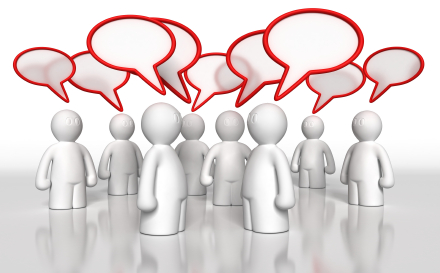 